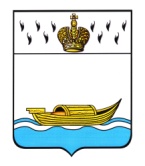 ДУМА ВЫШНЕВОЛОЦКОГО ГОРОДСКОГО ОКРУГАРЕШЕНИЕот 26.09.2019 				     № 10О ликвидации Собрания депутатовВышневолоцкого района Тверской области,наделенного правами юридического лицаРуководствуясь статьями 61, 62, 63, 64 Гражданского кодекса Российской Федерации, Федеральным законом от 06.10.2003 №131-ФЗ «Об общих принципах организации местного самоуправления в Российской Федерации», Федеральным законом от 08.08.2001 № 129-ФЗ «О государственной регистрации юридических лиц и индивидуальных предпринимателей», законом Тверской области от 02.04.2019 № 13-ЗО «О преобразовании муниципальных образований Тверской области путем объединения поселений, входящих в состав территории муниципального образования Тверской области «Вышневолоцкий район», с городским округом город Вышний Волочек Тверской области внесении изменений в отдельные законы Тверской области», Дума Вышневолоцкого городского округа решила:1. Ликвидировать Собрание депутатов Вышневолоцкого района Тверской области, наделенное правами юридического лица.2. Для проведения ликвидации Собрания депутатов Вышневолоцкого района Тверской области назначить ликвидационную комиссию в составе:Анисимова Елена Ивановна – руководитель ликвидационной комиссии;Шарапова Наталья Владимировна – заместитель главы администрации города Вышний Волочек, заместитель руководителя ликвидационной комиссии;Члены ликвидационной комиссии:Голубева Екатерина Владимировна – главный специалист юридического отдела администрации Вышневолоцкого района;Гока Зинаида Вячеславовна – эксперт юридического отдела администрации Вышневолоцкого района;Смирнова Татьяна Михайловна – руководитель отдела бухгалтерского учета и отчетности Управления финансов администрации Вышневолоцкого района;Куренкова Юлия Александровна – заместитель руководителя отдела бухгалтерского учета и отчетности Управления финансов администрации Вышневолоцкого района;Воронцова Наталья Викторовна – заместитель руководителя Управления делами администрации Вышневолоцкого района - руководитель отдела организационной работы и муниципальной службы Управления делами администрации Вышневолоцкого района;Альфимова Ольга Сергеевна – руководитель централизованной бухгалтерии администрации Вышневолоцкого района;Федорова Ольга Михайловна – старший бухгалтер централизованной бухгалтерии администрации Вышневолоцкого района.3. Утвердить Положение о ликвидационной комиссии согласно приложения 1.4. Установить срок заявления требований кредиторами Собрания депутатов Вышневолоцкого района Тверской области в течение двух месяцев с момента опубликования информации о ликвидации Собрания депутатов Вышневолоцкого района Тверской области в журнале «Вестник государственной регистрации».5. Утвердить порядок и сроки ликвидации Собрания депутатов Вышневолоцкого района Тверской области согласно приложения 2.6. Имущество Собрания депутатов Вышневолоцкого района Тверской области, оставшееся после проведения ликвидационных процедур, передать в казну Вышневолоцкого городского округа Тверской области.7. Финансирование расходов, связанных с ликвидацией Собрания депутатов Вышневолоцкого района Тверской области, до 31.12.2019 осуществлять за счет средств бюджета Вышневолоцкого района, с 01.01.2020 - за счет бюджета Вышневолоцкого городского округа.8. Прекратить полномочия Контрольно-счетной палаты Вышневолоцкого района с 27.09.2019 года9.  Настоящее решение вступает в силу со дня его принятия и подлежит официальному опубликованию в газете «Вышневолоцкая правда».ПОЛОЖЕНИЕО ЛИКВИДАЦИОННОЙ КОМИССИИ1. Общие положения1.1. Настоящий Порядок определяет порядок формирования, статус, состав, функции и полномочия Ликвидационной комиссии Собрания депутатов Вышневолоцкого района Тверской области, порядок созыва и проведения заседаний Ликвидационной комиссии, порядок принятия и оформления решений Ликвидационной комиссии.2. Общие положения2.1.	Состав Ликвидационной комиссии назначается решением Думы Вышневолоцкого городского округа. При необходимости в процессе проведения ликвидационных мероприятий решением Думы Вышневолоцкого городского округа из состава комиссии могут быть исключены члены комиссии, либо включены новые члены комиссии в состав комиссии.2.2.	Целью создания Ликвидационной комиссии является осуществление мероприятий, связанных с ликвидацией юридического лица - Собрания депутатов Вышневолоцкого района Тверской области.2.3.	С момента назначения Ликвидационной комиссии к ней переходят полномочия по управлению делами Собрания депутатов Вышневолоцкого района Тверской области.2.4.	Задачей Ликвидационной комиссии является завершение деятельности Собрания депутатов Вышневолоцкого района Тверской области.2.5. Ликвидационная комиссия от имени Собрания депутатов Вышневолоцкого района Тверской области выступает в суде.3. Деятельность Ликвидационной комиссии3.1.	Ликвидационная комиссия помещает в органах печати, в которых публикуются данные о регистрации юридических лиц, сообщение о ликвидации Собрания депутатов Вышневолоцкого района Тверской области, порядке и сроках предъявления требований кредиторами. Срок для предъявления требований кредиторами не может быть менее двух месяцев с даты опубликования сообщения о ликвидации.3.2.	Ликвидационная комиссия принимает меры к выявлению кредиторов и взысканию дебиторской задолженности, а также в письменной форме уведомляет кредиторов о ликвидации Собрания депутатов Вышневолоцкого района Тверской области.3.3.	Ликвидационная комиссия уведомляет работников о предстоящем увольнении в связи с ликвидацией.3.4.	До окончания ликвидации Ликвидационная комиссия сдает текущую налоговую и бухгалтерскую отчетность Собрания депутатов Вышневолоцкого района Тверской области.3.5.	Ликвидационная комиссия направляет в компетентные органы запросы, заявления, уведомления, представляет и получает документы, осуществляет иные действия, связанные с ликвидацией Собрания депутатов Вышневолоцкого района Тверской области.3.6.	Ликвидационная комиссия проводит инвентаризацию имущества Собрания депутатов Вышневолоцкого района Тверской области.3.7.	По окончании срока для предъявления требований кредиторами Ликвидационная комиссия составляет промежуточный ликвидационный баланс, который содержит сведения о составе имущества Собрания депутатов Вышневолоцкого района Тверской области, перечне требований, предъявленных кредиторами, результатах их рассмотрения, а также о перечне требований, удовлетворенных вступившим в законную силу решением суда, независимо от того, были ли такие требования приняты ликвидационной комиссией.3.8.	Промежуточный ликвидационный баланс утверждается Думой Вышневолоцкого городского округа.3.9.	Выплаты кредиторам денежных сумм производится Ликвидационной комиссией в соответствии с промежуточным ликвидационным балансом, начиная со дня его утверждения в порядке очередности, установленной статьей 64 ГК РФ.3.10.	Требования кредиторов каждой очереди удовлетворяются после полного удовлетворения требований кредиторов предыдущей очереди, за исключением требований кредиторов по обязательствам, обеспеченным залогом имущества.3.11.	При недостаточности имущества оно распределяется между кредиторами соответствующей очереди пропорционально суммам требований, подлежащих удовлетворению, если иное не установлено законом.3.12.	В случае отказа ликвидационной комиссии удовлетворить требование кредитора или уклонения от его рассмотрения кредитор до утверждения ликвидационного баланса вправе обратиться в суд с иском об удовлетворении его требования к Собранию депутатов Вышневолоцкого района Тверской области. В случае удовлетворения судом иска кредитора выплата присужденной ему денежной суммы производится в порядке очередности, установленной статьей 64 ГК РФ.3.13.	Требования кредиторов, не удовлетворенные из-за недостаточности имущества Собрания депутатов Вышневолоцкого района Тверской области, считаются погашенными.Погашенными считаются также требования кредиторов, не признанные Ликвидационной комиссией, если кредитор не обращался с иском в суд, а также требования, в удовлетворении которых решением суда кредитору отказано.3.14. После завершения расчетов с кредиторами Ликвидационная комиссия составляет ликвидационный баланс, который утверждается Думой Вышневолоцкого городского округа.3.15. Оставшееся после завершения расчетов с кредиторами имущество Собрания депутатов Вышневолоцкого района Тверской области передается Ликвидационной комиссией в казну Вышневолоцкого городского округа Тверской области.3.16.	Ликвидация Собрания депутатов Вышневолоцкого района Тверской области считается завершенной, а Собрание депутатов Вышневолоцкого района Тверской области – прекратившим существование после внесения об этом записи в Единый государственный реестр юридических лиц, в порядке установленным Федеральным законом от 08.08.2001 № 129-ФЗ «О государственной регистрации юридических лиц и индивидуальных предпринимателей».4.	Порядок работы Ликвидационной комиссии4.1.	Ликвидационная комиссия решает все вопросы на своих заседаниях, собираемых по мере необходимости.4.2.	На заседаниях Ликвидационной комиссии ведется протокол.4.3.	Все заседания Ликвидационной комиссии проводятся в очной форме.4.4.	Руководитель Ликвидационной комиссии:-	созывает и проводит ее заседания;-	организует текущую работу Ликвидационной комиссии;-	без доверенности действует от ее имени и от имени Собрания депутатов Вышневолоцкого района Тверской области;-	дает поручения членам Ликвидационной комиссии;4.5.	В период временного отсутствия руководителя Ликвидационной комиссии или по его поручению заместитель руководителя Ликвидационной комиссии исполняет его полномочия и функции.4.6.	Секретарь Комиссии:-	ведет протоколы ее заседаний;-	доводит до адресатов решения Ликвидационной комиссии.4.7.	При решении вопросов каждый член Комиссии обладает одним голосом. Решение Ликвидационной комиссии утверждается простым большинством голосов присутствующих на заседании членов Ликвидационной комиссии. При равенстве голосов голос руководителя Ликвидационной комиссии является решающим.4.8.	Документы, исходящие от имени Ликвидационной комиссии, подписываются ее руководителем.Порядок и срокиликвидации Собрания депутатов Вышневолоцкого района Тверской областиПредседатель Думы Вышневолоцкого городского округа  Н.Н. АдровПриложение 1к решению Думы Вышневолоцкого городского округаот 26.09.2019 № 10Председатель Думы Вышневолоцкого городского округа  Н.Н. АдровН.Н. АдровПриложение 2к решению Думы Вышневолоцкого городского округаот 26.09.2019 № 10№п/пНаименованиемероприятияСрок исполнения и правовые основанияОтветственный исполнитель1.Принятие решения о ликвидации Собрания депутатов Вышневолоцкого района Тверской области (ст. 61, 62 Гражданского кодекса РФ)Дума Вышневолоцкого городского округа2.Письменное уведомление налогового органа о принятом решении о ликвидации Собрания депутатов Вышневолоцкого района Тверской области и назначении ликвидатора по форме Р15001В течение трёх рабочих дней после даты принятия решения о ликвидации(ст. 62 ГК РФ, ч. 1 ст. 20 от 08.08.2001№ 129-ФЗ, приказ ФНС России от 25.01.2012 № ММВ-7-6/25@)Руководитель ликвидационной комиссии3.Письменное уведомление работников Собрания депутатов Вышневолоцкого района Тверской области о предстоящем увольнении в связи с ликвидацией организацииВ течение десяти рабочих дней после даты принятия решения о ликвидации, ноне позднее, чем за двамесяца до увольнения (ч.2 ст. 180 Трудового кодекса РФ). Руководитель ликвидационной комиссии4.Уведомление в письменной форме органов службы занятости о предстоящем расторжении трудовых договоров с работниками администрации в связи с ликвидацией организации с указанием должности, профессии, специальности и квалификационных требований к ним, условий оплаты труда каждого конкретного работника. В течение десяти рабочих дней после даты принятия решения о ликвидации, ноне позднее, чем за двамесяца до увольнения (часть 2 статьи 25 Закона РФ от 19.04.1991 №1032-1 «О занятости населения в Российской Федерации»).Руководитель ликвидационной комиссии5.Получение в налоговом органе листа записи Единого государственного реестра юридических лиц о внесении записи о принятии решения о ликвидации и назначении ликвидатораПо истечении пяти рабочих дней после подачи документов в налоговый орган (п.1 ст. 8, п.2 ст. 20 Федерального закона от 08.08.2001 N 129-ФЗ "О государственной регистрации юридических лиц и индивидуальных предпринимателей"Руководитель ликвидационной комиссии6.Опубликование сообщения о принятии решения о ликвидации Собрания депутатов Вышневолоцкого района Тверской области, о порядке и сроке заявления требований кредиторами в журнале «Вестник государственной регистрации»В порядке, установленном законом, в течение 1 месяца со дня внесения в Единый государственный реестр юридических лиц записи о принятии решения о ликвидации и назначении ликвидатора(ч. 1 ст. 63 ГК РФ, п. 1 приказа ФНС России от 16.06.2006 № САЭ-3-09/355@)Руководитель ликвидационной комиссии7.Выявление кредиторов, совершение действий по сбору дебиторской задолженности. Не менее двух месяцев с момента опубликования сообщения о ликвидации(ч. 1 ст. 63 ГК РФ)Ликвидационная комиссия 8.Проведение инвентаризации имущества Собрания депутатов Вышневолоцкого района Тверской областиПеред составлением ликвидационного (промежуточного) баланса(приказ Минфина РФ от 13.06.1995 № 49)Ликвидационная комиссия 9.1) Составление промежуточного ликвидационного баланса Собрания депутатов Вышневолоцкого района Тверской области2) Утверждение промежуточного ликвидационного баланса Собрания депутатов Вышневолоцкого района Тверской области3) Подача промежуточного ликвидационного баланса Собрания депутатов Вышневолоцкого района Тверской области в налоговый орган по месту постановки на налоговый учет Собрания депутатов Вышневолоцкого района Тверской области. 4) Представление в налоговый орган уведомления о составлении промежуточного ликвидационного баланса Собрания депутатов Вышневолоцкого района Тверской области по форме Р15001В течение 30 дней после окончания срока предъявления требований кредиторами(ч. 2 ст. 63 ГК РФ)Ликвидационная комиссия Дума Вышневолоцкого городского округаРуководитель ликвидационной комиссии Руководитель ликвидационной комиссии 10.Выплата денежных сумм кредиторам ликвидируемого Собрания депутатов Вышневолоцкого района Тверской областиВ течение с 30 дней с даты утверждения промежуточного ликвидационного баланса Собрания депутатов Вышневолоцкого района (ч. 5 ст. 63, ст. 64 ГК РФ)Ликвидационная комиссия 11.Проведение сверки расчетов с налоговым органом. Представление сведений в органы Пенсионного фонда РФ. Получение в территориальном органе Пенсионного фонда документа, подтверждающего представление в территориальный орган Пенсионного фонда РФ сведений в соответствии с пп. 1 - 8 п. 2 ст. 6 и п. 2 ст. 11 Закона N 27-ФЗ и в соответствии с ч. 4 ст. 9 Закона N 56-ФЗ.В течение одного месяца со дня утверждения промежуточного ликвидационного баланса, но не позднее дня представления в федеральный орган исполнительной власти, осуществляющий государственную регистрацию юридических лиц и индивидуальных предпринимателей, документов для государственной регистрации при ликвидации юридического лица (п.3 ст. 11 Федерального закона от 01.04.1996 N 27-ФЗ "Об индивидуальном (персонифицированном) учете в системе обязательного пенсионного страхования")Руководитель ликвидационной комиссии 12.а) Подготовка ликвидационного баланса Собрания депутатов Вышневолоцкого района Тверской области;б) Утверждение ликвидационного баланса Собрания депутатов Вышневолоцкого района Тверской областив) Подача ликвидационного баланса Собрания депутатов Вышневолоцкого района Тверской области в налоговый орган по месту постановки на налоговый учет Собрания депутатов Вышневолоцкого района Тверской области.г) Оплата государственной пошлины;д) Подготовка заявления о государственной регистрации юридического лица в связи с его ликвидацией по форме Р16001;В течение одного месяца после завершения расчетов с кредиторами(ч. 6 ст. 63 ГК РФ)Ликвидационная комиссия Дума Вышневолоцкого городского округаРуководитель ликвидационной комиссии Руководитель ликвидационной комиссии Руководитель ликвидационной комиссии 13.Закрытие лицевого счета Собрания депутатов Вышневолоцкого района Тверской областип.62 Приказа Казначейства России от 17.10.2016 N 21н "О порядке открытия и ведения лицевых счетов территориальными органами Федерального казначейства" Руководитель ликвидационной комиссии 14.Подача документов, указанных в пункте 12 настоящего Порядка, в налоговый орган по месту регистрации Собрания депутатов Вышневолоцкого района Тверской областиВ течение 15 рабочих дней с даты утверждения ликвидационного баланса Руководитель ликвидационной комиссии 15.Получение документов о государственной регистрации ликвидации Собрания депутатов Вышневолоцкого района Тверской области как юридического лица:а) лист записи в ЕГРЮЛ;б) уведомление о снятии с учета в налоговом органе.По истечении пяти рабочих дней после подачи документов в налоговый орган (п.1 ст. 8, п.2 ст. 20 Федерального закона от 08.08.2001 N 129-ФЗ "О государственной регистрации юридических лиц и индивидуальных предпринимателей"  Руководитель ликвидационной комиссии 16.Уничтожение печати (по акту об уничтожении), передача документов сроки временного хранения которых не истекли, на архивное хранение В течение 1 месяца после получения листа записи в ЕГРЮЛ о ликвидации юридического лицаЛиквидационная комиссия Председатель Думы Вышневолоцкого городского округа  Н.Н. Адров